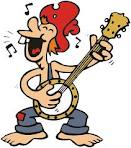 Redneck/ Hillbilly WeekendAt Emmett KOAAugust 24-27Thursday:9:00-8:30pm $Jumping Pillow3:15-3:45Arts & Crafts at the Pavilion4:00-5:00Bingo at the Pavilion7:00-7:30 Parachute games near the playgroundFriday:9:00am-8:30pm $Jumping Pillow 10:30am-? Barrel Train ride meet outside the store3:13-3:45 Gaga Ball meet at the Pit4:00-4:30 Parachute Games in the Playground8:30pm Movie at the Pavilion/ $1 popcornSaturday: 9:00am-8:30pm $Jumping Pillow10:30am Barrel Train ride meet outside the store11:00-11:30 Arts & Crafts Paper Rockets $5 at the Pavilion12:00-12:30 Rocket Launching near the Playground2:00-2:30 Hillbilly games near the Playground3:00-4:00 $Hillbilly Dog Name ‘Bingo’ at the Pavilion6:30 Wagon Ride Meet Promptly at the Store7:00-10:00 DJ Dance Party at the PavilionSunday:9:00am-8:30pm $Jumping Pillow9:00-10:30 $ Breakfast at the Pavilion Adults $7/ Children 10-under $47:00-? Barrel Train ride meet outside the storeAt Pavilion Thursday & Friday 4pm-9pmSaturday 12pm-9pmSunday 9:00-10:30am breakfast*Hunt’s Pizza & Hunt’s Wings & Ashby’s Ice Cream*